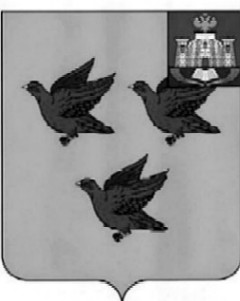 РОССИЙСКАЯ ФЕДЕРАЦИЯОРЛОВСКАЯ ОБЛАСТЬЛИВЕНСКИЙ ГОРОДСКОЙ СОВЕТ НАРОДНЫХ ДЕПУТАТОВРЕШЕНИЕ«29» марта 2018 г. № 21/236-ГС                             Принято решением         Ливенского городского Совета         народных депутатов                                                                                          от 29 марта 2018 г. № 21/235-ГС                                                                                          О внесении изменений в решение Ливенского городского Совета народных депутатов от 30 октября 2013 года № 27/217-ГС «О гарантиях осуществления полномочий депутата Ливенского городского Совета народных депутатов, главы города Ливны Орловской области»В соответствии с Федеральным законом от 6 октября 2003 года № 131-ФЗ «Об общих принципах организации местного самоуправления», Уставом города Ливны, статьей 129 Трудового кодекса Российской Федерации Ливенский городской Совет народных депутатов РЕШИЛ:внести в приложение к решению Ливенского городского Совета народных депутатов от 30 октября 2013 года № 27/217-ГС «О гарантиях осуществления полномочий депутата Ливенского городского Совета народных депутатов, главы города Ливны Орловской области» изменение, записав в подпункте 1 пункта 8.2 вместо слов «базовому должностному окладу» слова «базовому значению должностного оклада».Председатель Ливенского городскогоСовета народных депутатов					                    Е.Н. КонищеваИсполняющий обязанностиглавы города                                                                                         С.А. Трубицин